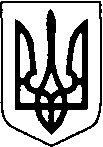 У К Р А Ї Н АВиконавчий комітет Нововолинської міської радиВолинської областіР І Ш Е Н Н Явід 15 квітня 2021 р.  №                                                            м. НововолинськПро внесення змін до рішення виконавчого комітету міської ради від 21.01.2016 № 22«Про міську комісію з питань техногенно-екологічної безпеки і надзвичайних ситуацій»         У зв’язку з кадровими змінами, що відбулися в окремих підприємствах, установах та організаціях міста, керуючись ст. 42 Закону України "Про місцеве самоврядування в Україні", виконавчий комітет міської радиВ И Р І Ш И В : 1.   Внести зміни до пункту 2 рішення виконавчого комітету міської ради від 21.01.2016 № 22  «Про міську комісію з питань техногенно-екологічної безпеки і надзвичайних ситуацій», затвердивши посадовий та персональний склад міської комісії техногенно-екологічної безпеки і надзвичайних ситуацій в новій редакції, згідно з додатком 1.2. Визнати таким, що втратило чинність рішення виконавчого комітету Нововолинської міської ради від 03.12.2020року № 328 «Про внесення змін до рішення виконавчого комітету міської ради  від 21.01.2016 року № 22  Про міську комісію з питань техногенно-екологічної безпеки та надзвичайних ситуацій». 3. Контроль за виконанням цього рішення покласти на заступника міського голови з питань діяльності виконавчих органів Громика О.І.Міський голова                                                                                       Борис КАРПУС Оксана Голованська 32458	                                                                                        Додаток 1                                                                                        ЗАТВЕРДЖЕНО             рішення виконавчого комітету            15.04.2021 №ПОСАДОВИЙ ТА ПЕРСОНАЛЬНИЙ СКЛАДміської комісії з питань техногенно-екологічноїбезпеки та надзвичайних ситуаційГолова міської комісіїЧлени міської комісіїСкриннік  Вікторія  Романівна            -      заступник міського голови з питань                                                                           діяльності виконавчих органів ;Шевчук Богдан Євгенович                  -      начальник юридичного відділу;Миронюк Богдан  Петрович               -	заступник  начальника управління                                                                                будівництва та інфраструктури,                                                                         начальник відділу будівництва                                                                             і комунального господарства ;Коцура  Юрій  Васильович                -       начальник відділу транспорту  та зв’язку,                                                                          управління будівництва та                                                                                                    інфраструктури;Корнійчук Тетяна Олександрівна     -        начальник управління економічного                                                                           розвитку, проектної діяльності та                                                                                інвестицій;Шубенко Оксана Григорівна             -      начальник відділу взаємодії з                                                                                                   правоохоронними органами, оборонної                                                                         та мобілізаційної роботи;  Тарасенко Наталія Григорівна           -     заступник начальника управління освіти;Жигалюк  Артем  Анатолійович        -     директор виробничого управління                                                                          комунального господарства;Ципко Олександр Ярославович        -   начальник  відділення поліції                                                                                  №1(м.Нововолинськ)            
                                                                   Володимир-Волинського РВП  ГУНП                                                                      у Волинській області;Леоненко Олена Анатоліївна             - староста селища Благоданого;Романець Руслана Олегівна               -  староста сіл Гряди,  Кропивщина,                                                                        Низкиничі, Тишковичі, Хренів;Степюк Інна Ярославівна                   - староста села Грибовиця;Сиротюк Юрій Іванович                    -  депутат Волинської обласної ради,                                                                 приватний підприємець(за згодою).Начальник відділу з питань надзвичайних ситуацій та цивільного захисту населення                                                      О.М.  ГолованськаКеруюча справами міськвиконкому 	      В.В. СтепюкКарпус Борис Сергійович                -                            Голова міської комісії, міський голова;Громик Олександр Іванович           -                                        перший заступник голови міської комісії, заступник міського  голови з питань діяльності виконавчих органів;Саюк Іван Леонідович                         -заступник голови комісії, начальник Нововолинського міського відділу Управління ДСНС у Волинській області;Голованська Оксана Миколаївна       -відповідальний секретар міської комісії, начальник відділу з питань надзвичайних ситуацій та цивільного захисту населення.Вісьтак  Михайло  Володимирович   -заступник начальника відділу містобудування та земельних відносин, завідувач сектору містобудування та архітектури ;Волчанюк  Наталія  Борисівна            -начальник управління  соціального захисту населення ;Бурочук  Галина  Вікторівна           - начальник фінансового управління;    Подлевський  Роман Іванович           -               Мотика Олександр Васильович         - Озімчук                                                 -Володимир  Володимирович                  Галій  Олег  Володимирович              -                 Глушнюк Ігор Леонідович                  -     генеральний директор житлово-         комунального об’єднання; директор КП «Нововолинськтепло-    комуненерго»;  начальник підприємства «Нововолинськводоканал»;фахівець з адміністративної діяльності АТ «Волиньгаз»;директор Нововолинської філії ПАТ «Волиньобленерго»;Шипелик Олег Володимирович         -                                                             Попіка Ольга Олександрівна              -                                          Бевз Валентина Володимирівна         -    директор КНП «Нововолинська ЦМЛ»; головний лікар КНП «Нововолинський Цент ПМСД»;завідувач інфекційним відділенням КНП «Нововолинська ЦМЛ»;Кантор Тарас  Миколайович              -Мариніна Наталія Антонівна             -  начальник відділу у м.Нововолинську міськрайонного управління в Іваничівському районі та м.Нововолинська Головного управління Держгеокадастру у Волинській області;завідувач Нововолинським міськрайонним відділом ДУ «Волинський ОЛЦ МОЗ України;Мельник  Василь Олексійович          -   начальник відділу державного нагляду за дотриманням санітарного законодавства Нововолинського міського управління ГУ Держпродспоживслужби у Волинській області;Лешко  Ярослав  Юрійович               -     Гаврилюк Микола Петрович             -начальник Нововолинського міського управління Головного управління Держпродспоживслужби у Волинській області; оперуповноважений міжрайонного співробітник Володимир-Волинського міжрайонного відділу УСБУ у Волинській області (за згодою);Полянко Олександр Сергійович  -військовий комісар Нововолинського об’єднаного районного територіального центру комплектування та соціальної підтримки ;